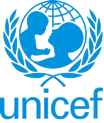 UNICEFUnited Nations Children’s Fund                              Job Profile I. Post InformationI. Post InformationJob Title: Innovation Specialist, U-ReportSupervisor Title/ Level: Chief of Communication for Development and Social Behavior ChangeOrganizational Unit: ProgramsPost Location: DR Congo /KinshasaJob Level: Level 3 Job Profile No.:CCOG Code: 1A05Functional Code: CommunicationJob Classification Level: Level 3II. Organizational Context and Purpose for the jobThe 2020-2024 country programme aims to demonstrate the impact, value and affordability of investing in long-lasting institutional and community-based systems and policies in favour of children’s survival, growth and development in the Democratic Republic of Congo.  At the core of UNICEF’s results will be the strengthening of national and sub-national capacities and systems to address geographic inequalities, and gender, and scale-up replicable models of multi-sectoral intervention packages in selected health zones. The programme results are articulated around Health, Nutrition, WASH, Education and learning, Child Protection, and Social inclusion and Resilience Humanitarian action, early childhood development and adolescents are mainstreamed into the programme outputs.Underlying this approach will be sustained political stability, continuous investment by the Government and partners in the SDG, and an end to violence and conflict.Important lessons informing this approach are that sectoral interventions, though required to improve national coverages, do not address multi-dimensional deprivations. Using equity, humanitarian and partnership engagement criteria to select the most deprived provinces and health zones of convergence, UNICEF will connect national policies and programmes with provincial capacities and local multi-sectoral efforts to demonstrate synergy of results for the child. This will be completed by a coordinated data system, documentation and proof of concept models.To foster programme effectiveness, the programme envisages effective coordination and convergence between programme components, at the national and decentralized levels, by providing support to meeting programme standards and promote innovation. UNICEF will play a leading role in the coordination of humanitarian clusters, and collaboration with other United Nations agencies.Purpose for the job: The Innovation Specialist is responsible to lead the UNICEF DRC SMS and Digital Strategy. He or she will be responsible for identifying opportunities to use existing and new data collection systems to strengthen the country projects and programmes involving citizens and/or youth as beneficiaries. The Innovation Specialist acts to build capacity in both the country office across all sections, partners and government stakeholders inclusive of all levels within the hierarchy. Under the supervision of the Chief of Communication for Development and Social Behavior Change, the SBC Specialist is responsible for initiating and coordinating ongoing and innovation projects for UNICEF Democratic Rep. of Congo (DRC) and partners, and for providing ongoing technical support to each programme team in the design and implementation of their respective Innovation flagship initiative(s) including U-Report and young bloggers. III. Key functions, accountabilities and related duties or tasksSummary of the key functions, accountabilities and related duties or tasks include:Citizen Engagement, Participation & Feedback (U-Report) duties/tasks:	Real-Time Monitoring (RTM) & Information SystemsNon-traditional PartnershipsLearning, Coordination and ConveningCitizen Engagement, Participation & Feedback (U-Report):Work closely with Sections, Operations and field offices to infuse real-time data into strengthening programmes and to support awareness, behaviour change and mobilization efforts to support specific community activities.Build, manage and optimize a scale strategy to ensure U-Report is as accessible to young people across the DRC. Work with the resources mobilization unit to identify opportunities for raising raise funds to support the U-Report system.Identify and build on existing partnerships to Increase the number of U-Reporters and their engagement, online and in their community.Keep U-Reporters engaged, share results and feedback.Ensure the timely production and broadcast of U-Report polls. Create and update U-Report information centers.Establish two ways communication tools using Rapid Pro including live chats and questionnaires to allow young people to ask questions on topics they care about and to obtain real time information to inform programs. Work closely with the Emergency Unit to build U-Report projects that enhance emergency preparedness and response.Work alongside the programme sections to leverage existing scale up activities, disaggregate data for individual programmes and support monitoring effortsLiaise with the Nutrition chief and section to determine how best to mobilize young people and community members to prevent stunting.Identify how best to support efforts to support existing efforts and partnerships to increase birth registration by working with the Child Protection.Develop a strategy and work plan for U-Report DRC where grass roots mobilization and partnerships are important. Leverage existing partnership with phone service providers to allow scale and increase engagement, seek new opportunities and identify new high-level partnership opportunities with relevant companies in the private sector.Work with External Communications to monitor and optimize U-Report scale up campaigns, amplify poll results, raise awareness on information centers and provide visibility to U-Actions (action led by youth and for positive change in communities) Manage and maintain existing partnerships with other UN agencies, NGOs and partners to ensure all fulfil their potential. Management of consultant(s) related to the activities outlined above.Work with U-Report Global Coordinator to ensure that U-Report DRC is aligned with global approach and guidelines, including branding, content, and advocacy efforts.Real-Time Monitoring (RTM) & Information SystemsAct as the country office focal point for collaboration with Programme Division across all new and existing initiatives. Support programme sections in gathering and refining requirements for deployment of RapidPro-based solutions.Liaise with technical service providers to support the adaptation / development of new products in line with requirements of programme sections Work with ICT and Telecom authorities to obtain free SMS and data. Manage and maintain existing partnerships with key vendors such as the aggregator and RapidPro hosting companies. Support programme sections and partners in deployment and ongoing management of new productsProvide capacity building to programme sections and key counterparts in the design, development, and management of new productsAct as an external representative of UNICEF Innovation in meetings with key government stakeholders where programme sections require, request or need supportNontraditional Partnerships:Under the guidance of the Chief of SBC, work closely with the programme sections and operations, to identify set of priority research questions and develop a research plan around Innovation in UNICEF research for DRC, with links to the programme-level innovation inception and design processes in place.Learning Coordination and Convening:Ensure comprehensive documentation and visibility of all innovation projects and processes.Ensure effective sharing and generation of knowledge around Innovations within UNICEF and develop knowledge products in support of this.Identify opportunities for resource mobilization and new partnerships, and work closely with the resources-mobilization unit in leading proposal and partnership development efforts  IV. Impact of ResultsThe position will enable accelerated identification of children’s needs across all programmes for appropriate alignment with country-level, regional, and global actors, and clear definition of the most efficient means of accelerating and incentivizing appropriate innovation. The incumbent will drive key activities in accordance with a project plan with a focus on results and impact through accelerated innovation development, evaluation, and policy. The incumbent will assist in identifying unmet needs, to enabling integration with programme systems and scaling on a broader level. In addition, the incumbent will provide critical input to help sharpen the overall scope, strategy, and approach of Innovation by contributing to Enabling Projects that improve the processes and tools used within the office starting with U-Report.The Incumbent will:Interact with counterparts and communities to develop, specifications and standards for innovative products and technologies.Timely contribute to technical contributions for the introduction of new and/or innovative technologies in programs, including communication, monitoring and evaluation, and review of fit for purpose.New products and technologies successfully integrated into UNICEF programs as well as supporting emergency response and supply chain. Effective communication and networking achieved through partnership and collaboration with relevant stake holders.If effective, it has been demonstrated that the country will rip the immediate benefits, as well as potential impact of taking an innovative approach to engaging citizens and partners in terms of generating potential solutions to DRC's development challenges.V.  UNICEF values and competency Required (based on the updated Framework)i) Core Values Care RespectIntegrityTrustAccountabilityii) Core Competencies (For Staff with Supervisory Responsibilities) *Nurtures, Leads and Manages People (1)Demonstrates Self Awareness and Ethical Awareness (2)Works Collaboratively with others (2)Builds and Maintains Partnerships (2)Innovates and Embraces Change (2)Thinks and Acts Strategically (2)Drive to achieve impactful results (2)Manages ambiguity and complexity (2)VI. QualificationsVI. QualificationsEducation:An advanced university degree in Communications, Marketing, Digital Engagement, Business management, Youth Engagement, IT or any other relevant technical field.Experience:A minimum of five years of professional experience in Communications, Digital Engagement, Youth engagement, information technology management and business operations in a large international organization and/or corporation is required. Experience running U-Report in a country office is a strong an asset.Experience in a UN organization is an asset.Experience with a high-level communications campaign across multiple mediums, with national brand recognition is considered as strong asset; Experience giving user-based feedback to the development of software applications is an advantage;Previous experience working in developing countries especially in Africa or Asia and with development actors: donors, UN agencies, civil society, government ministries;Experience in managing internal and external partnerships, including international organizations.Good knowledge of current trends in youth participation and new media, as well as a good understanding of development issues, world affairs and current events.Technical Competencies: Knowledge and proven experience using of using Rapid Pro and U-Report plateforms.Language Requirements:Fluency in English and French is required. Knowledge of another official UN language or local language of the duty station is considered as an asset.VII. Signatures- Job Description CertificationName:  Sophie Chavanel                 Signature                                         DateTitle: Chief of Communication for Development and Social Behavior ChangeName:                                              Signature                                         DateTitle: HRName:                                              Signature                                         DateTitle: Representative